Skupi kartonske role papira i plastične čepove i od njih izradi cvjetove.Role izreži na trake jednakih širina, oboji flomasterima ili temperama. Na karton zalijepi plastični čep i oko njega latice. Za stabljiku možeš upotrijebiti drveni štapić.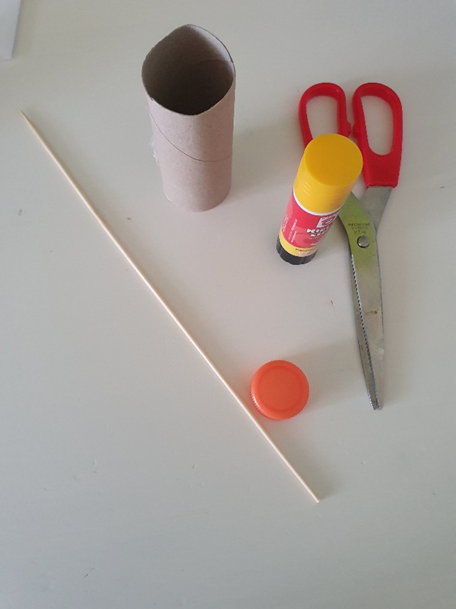 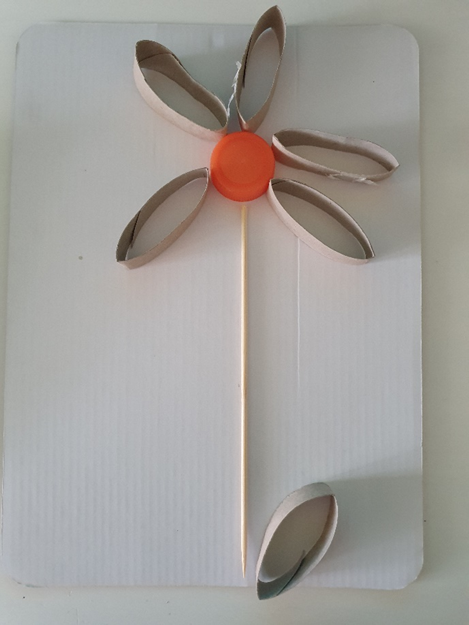 